Glossaire déontologique des situations de médiation au profit de la scolarisation et de la scolarité des E.F.I.V. dans l’académie de Besançon*.Autonomie : l’intervenant est autonome pour analyser en temps réel les situations, proposer, impulser et co-créer des projets innovants et pertinents. L’autonomie suppose la liberté de mouvement et de dialogue avec le maximum d’acteurs concernés. L’action de médiation n’a de sens que si elle s’inscrit dans un travail d’équipe et dans une perspective de coopération et de coéducation.Confiance : les enseignants chargés de mission établissent une relation de confiance avec la famille. Elle n’est pas liée à des rôles institutionnels ou des hiérarchies. Le lien de confiance est fragile et lorsqu’il est rompu, la médiation n’est plus possible.Confidentialité : la confidentialité due aux publics concernés est une condition fondamentale de l’action de médiation scolaire. Elle protège les personnes et préserve les médiations à venir.Durée : l’action des personnels s’inscrit dans un temps long – sur plusieurs générations - qui tient compte des représentations des publics concernés.Ecriture : les intervenants institutionnels impliqués dans les médiations rendent compte à leurs autorités de tutelle de leur action par des écrits professionnels, notamment des rapports d’activité annuels, protecteurs de la confidentialité due aux familles. Les médiations elles-mêmes peuvent engager des écritures de textes en collaboration avec les familles et les élèves.Facilitation : l’action des intervenants vise la facilitation dans l’élaboration d’un parcours scolaire. Elle ne se substitue pas à l’action de la famille ni des autres professionnels dans le champ de l’éducation mais constitue un accompagnement sécurisant.L’intervenant : toute personne impliquée institutionnellement dans le dispositif de scolarisation qui suppose des médiations.Neutralité : Il s’efforce, avec dans l’intérêt supérieur de l’enfant, de respecter et de solliciter la responsabilité des autres acteurs de la scolarisation.Responsabilité : l’intervenant est responsable de la mise en œuvre de ses actions et de leur communication à l’autorité hiérarchique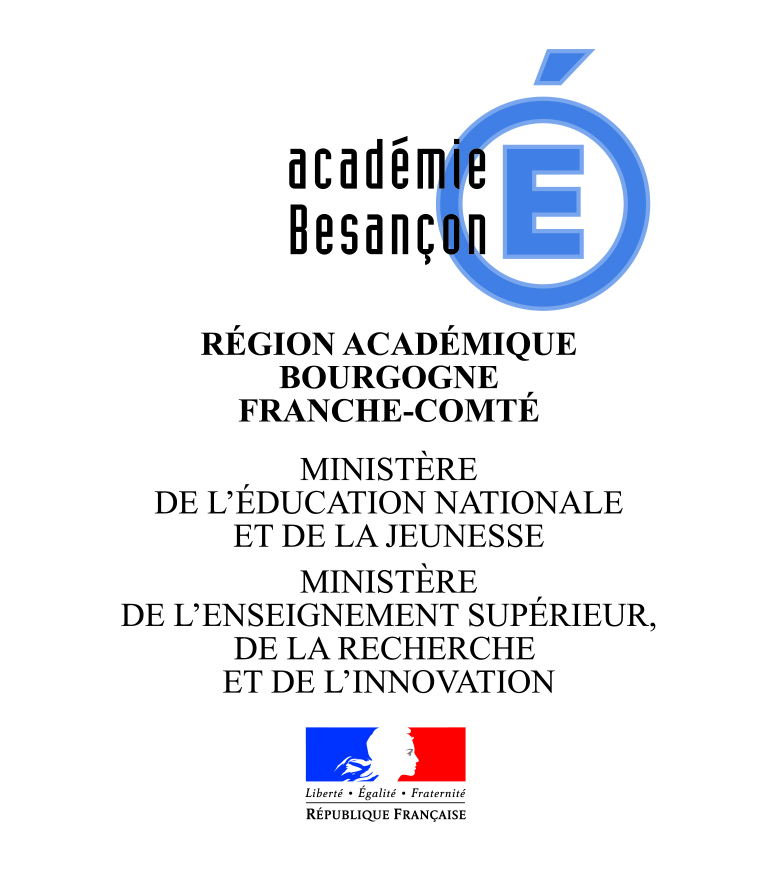 Charte de déontologie EFIV en dix mots clésScolarisation des élèves issus de familles itinérantes et de voyageurs (EFIV)